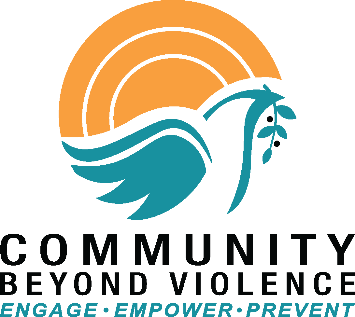 Crisis Intervention Training Session 3Tuesday, March 21, 2023 – 5:30pm-8:30pmAgenda5:30pm-5:45pm – Check-In5:45pm-6:30pm – Topics:Impact of Domestic Violence on Children & Youth Mandated Reporting & Domestic Violence Peer Counselors6:30pm-7:45pmAdverse Childhood Experiences (ACEs) Activity: Complete the ACEs QuestionnaireDiscussion of Your Number Story7:45pm-8:30pmMandatory Documentation – Demographic SheetsClient Data Documentation – Appropriate and Inappropriate (Case Notes)WIFI:  Network: love            Password: Wecreatechange!Door code: 8585#